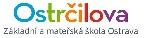 OBECNÉ INFORMACE PRO RODIČE 
1. ROČNÍKUŠkolní rok: 2020/2021					Třída: 1.A, BPROGRAM PRVNÍHO TÝDNE    První třídní schůzka s rodiči prvňáčků – 01. 09. 2020 v 9:00Rozvrh hodin pro 1. školní týdenŠkolní družina je určena  pro žáky 1. – 4. ročníku. Zápisní lístek je součástí této informační složky. Odevzdejte jej Mgr. Pavle Beňové (vedoucí školní družiny). Školní družina je v provozu denně od 6.30 do 7.40 - příjem dětí do 7.30 hod. V 7.40 se děti přesouvají do tříd. Provoz odpolední družiny je od 11.40 do 17.00 hod. Úplata za školní družinu činí 
750 Kč/pololetí. Podklady pro platbu obdrží rodiče během první třídní schůzky dne 1. 9. Platba na první pololetí je splatná do 30. září 2020. Děti si z družiny vyzvedává rodič po prokázání se určenou kartičkou na recepci (viz Směrnice ke vstupu do školy). .Vyzvedávání žáků ve škole (i během výuky) se řídí Směrnicí ředitele školy. Blíže budete informováni na 1. třídní schůzce dne 1. 9. 2020. Děti budou hlídat v tento časový úsek naše vychovatelky v družině.Šatní skříňky – děti sdílí ve dvojici – každý má svůj klíček, o nějž se pečlivě stará! Děti jsou povinny se ve škole přezouvat – doporučujeme obuv s pevnou patou.Informace ke školní jídelně: První platba při nástupu do ZŠ a MŠ se platí hotově v kanceláři školní jídelny, kde se strávník zaregistruje, koupí si čipovou kartu a dostane variabilní symbol na trvalý příkaz do banky. Doporučená záloha na stravné je pro děti základní školy 550 Kč,-. Úhrada by měla být provedena vždy k 15 dni v měsíci. Cena karty na ZŠ: 60 Kč,-.Cena stravného pro děti ZŠ 7 – 10 let: 21 Kč,-Cena stravného pro děti ZŠ 11 – 14 let: 23 Kč,-Cena stravného pro děti ZŠ 15 a více let: 25 Kč,- Možnost zakoupení svačin – cena svačiny:25 Kč,-Úřední hodiny v době prázdnin budou vypsány na webu školy v měsíci srpnu. Ceny jsou platné do 31. 8. 2020.Odhlášky a přihlášky musí proběhnout vždy den předem do 13.00 hod.Kontakty:Školní družina 739 006 791Školní jídelna: 596 138 021, 739 006 739e-mail: stravovani@zs-ostrcil.czwww.ostrcilova.czPožadované školní potřeby a pomůcky:aktovkapřezůvkypouzdro, 2 obyčejné trojhranné tužky č. 2, guma, ořezávátko, fixy, vždy řádně ostrouhané pastelky, krátké pravítko, nůžky s kulatou špičkouobaly na sešity a učebnice budou upřesněnydo výtvarné a pracovní výchovy: starší tričko nebo košili, hadřík do tělesné výchovy – sportovní oblečení na ven i dovnitř, obuv se světlou podrážkousvačinka a pití na každý den pracovní sešit do Aj - Happy House 1 Third Edition. zakoupíte například v knihkupectví Oxford University Press na Jiráskově náměstí.                   Prosíme, podepište všechny pomůcky vašeho dítěte – nejlépe každou
pastelku ☺. Usnadníte nám pak „detektivní práci“, která byť nebyla součástí našeho pedagogického studia, je na denním pořádku! Další informace:
Ztráta žákovské knížky: 50 Kč
Ztráta klíčků od šatní skřínky: 50 Kč
Ztráta či poškození učebnic: náhrada novou knihou nebo platba dle aktuálního ceníku knih HODNOCENÍ ŽÁKŮ:číselný systém 1 – 5výchovně – vzdělávací třídnípochvaly i pokárání, dále např.motivační razítka, samolepky2x ročně oficiální státní vysvědčeníTěšíme se na vás v září!Veškeré informace, školní řád, hodnocení žáků, žádosti o uvolnění, harmonogram školního roku naleznete na našich webových stránkách, stejně jako aktuální informace.www.zs-ostrcil.czKontakty:třídní učitel:1. A -  Jana Mařecová   marecova@zs-ostrcil.cztřídní učitel 1. B -  Šárka Snášelová    snaselova@zs-ostrcil.czTel.: 596 113 411 (pro omluvy dětí)Zástupce ředitele pro 1. stupeň - běžné třídy:: Mgr. Michaela Mrozinskámrozinska@zs-ostrcil.czMobil: 731 588 1521. září 20201. 08:00 – 08:45 Slavnostní zahájení     Rodiče jsou zváni k slavnostnímu  zahájení     v úvodní části vyuč. hodiny společně s dětmi.    Školní družina je v provozu od 8.45    Aktovky děti nebudou potřebovat, 2. 9:00 – 10:00 první třídní schůzka s tř. učiteli2. září 202008:00 – 09:40 – seznámení se školou.                          Družina v provozu 9.45 – 17. hod3. září 2020 08:00 – 09:40 – seznámení se školou.                          Družina v provozu 9.45 – 17. hod4. září 202008:00 – 10:45 – seznámení se školou.                          Družina v provozu 10.45 – 17. hodOd 7. září 2020Výuka již dle zkušebního rozvrhu.Od 14. září 2020Stálý rozvrh.